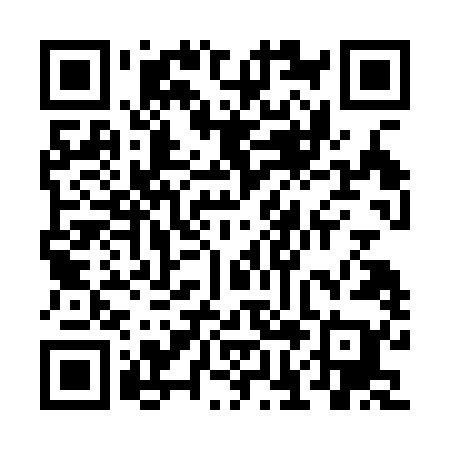 Ramadan times for Cornet, BelgiumMon 11 Mar 2024 - Wed 10 Apr 2024High Latitude Method: Angle Based RulePrayer Calculation Method: Muslim World LeagueAsar Calculation Method: ShafiPrayer times provided by https://www.salahtimes.comDateDayFajrSuhurSunriseDhuhrAsrIftarMaghribIsha11Mon5:175:177:0712:554:026:446:448:2712Tue5:155:157:0512:554:036:466:468:2913Wed5:135:137:0312:554:046:476:478:3114Thu5:105:107:0012:544:056:496:498:3315Fri5:085:086:5812:544:066:516:518:3416Sat5:065:066:5612:544:076:526:528:3617Sun5:035:036:5412:534:086:546:548:3818Mon5:015:016:5212:534:096:566:568:4019Tue4:584:586:4912:534:106:576:578:4220Wed4:564:566:4712:534:116:596:598:4421Thu4:534:536:4512:524:127:017:018:4622Fri4:514:516:4312:524:137:027:028:4823Sat4:484:486:4012:524:147:047:048:4924Sun4:454:456:3812:514:157:057:058:5125Mon4:434:436:3612:514:167:077:078:5326Tue4:404:406:3412:514:177:097:098:5527Wed4:384:386:3212:504:187:107:108:5728Thu4:354:356:2912:504:197:127:128:5929Fri4:324:326:2712:504:207:147:149:0130Sat4:304:306:2512:504:217:157:159:0331Sun5:275:277:231:495:228:178:1710:051Mon5:245:247:201:495:228:188:1810:082Tue5:215:217:181:495:238:208:2010:103Wed5:195:197:161:485:248:228:2210:124Thu5:165:167:141:485:258:238:2310:145Fri5:135:137:121:485:268:258:2510:166Sat5:105:107:091:475:278:268:2610:187Sun5:085:087:071:475:278:288:2810:208Mon5:055:057:051:475:288:308:3010:239Tue5:025:027:031:475:298:318:3110:2510Wed4:594:597:011:465:308:338:3310:27